УТВЕРЖДАЮ 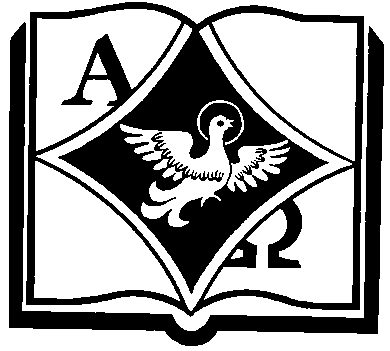 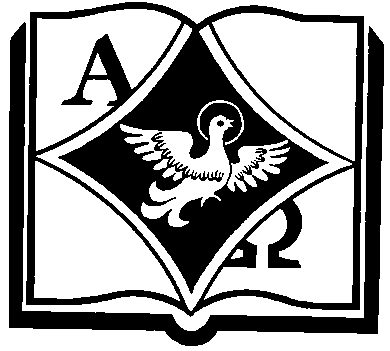 Директор ЧОУ «Пермская православная классическая гимназия» ____________________________Свящ. Пётр Карелин«23» августа 2022 годПоложение об электронном журналег. Пермь, 2022Общие положенияНастоящее Положение об электронном классном журнале (далее – Положение) разработано на основании действующего законодательства Российской Федерации о ведении документооборота и учета образовательной деятельности:Федерального закона от 29.12.2012 № 273-ФЗ «Об образовании в Российской Федерации» в редакции от 04.08.2023 года;Федерального закона Российской Федерации от 27.07.2006г. № 152-ФЗ «О персональных данных» с изменениями на 14 июля 2022 года;Письма Минобрнауки России от 15.02.2012 № АП-147/07 «О методических рекомендациях по внедрению систем ведения журналов успеваемости в электронном виде» с изменениями от 21.10.2014г;Письма Федерального агентства по образованию от 29.07.2009 № 17-110 «Об обеспечении защиты персональных данных»;Приказом Министерства здравоохранения и социального развития Российской Федерации от 26 августа 2010 года № 761 «Об утверждении Единого квалификационного справочника должностей руководителей, специалистов и служащих», раздел «Квалификационные характеристики должностей работников образования», в котором говорится, что в должностные обязанности учителя входит «осуществление контрольно-оценочной деятельности в образовательном процессе с использованием современных способов оценивания в условиях информационно-коммуникационных технологий (ведение электронных форм документации, в том числе электронного журнала и дневников обучающихся)», в редакции о 31.05.2011 года.Приказом Министерства просвещения РФ № 582 от 21.07.2022 «Об утверждении перечня документации, подготовка которой осуществляется педагогическими работниками при реализации основных образовательных программ»Электронный журнал (ЭЖ) является обязательным нормативным документов и ведение его обязательно для каждого учителя и классного руководителя.Электронным классным журналом называется комплекс программных средств, включающий базу данных и средства доступа к ней.Электронный классный журнал служит для решения задач, описанных в п.2 настоящего Положения.Настоящее Положение устанавливает единые требования по ведению электронного журнала успеваемости/ электронного дневника обучающегося (ЭЖ/ЭД), определяет понятия, цели, требования, организацию и работу электронного классного журнала гимназии.Электронный журнал должен поддерживаться в актуальном состоянии.Пользователями электронного журнала являются: администрация школы, учителя, классные руководители, обучающиеся и родители.Электронный журнал является частью информационно-образовательной системы гимназии.В случае невыполнения данного Положения об электронном классном журнале администрация образовательной организации имеет право налагать дисциплинарные взыскания в установленном действующим законодательством порядке.Задачи, решаемые с помощью электронного классного журналаЭлектронный журнал используется для решения задач:Хранение данных об успеваемости и посещаемости обучающихся.Вывод информации, хранящейся в базе данных, на бумажный носитель для оформления в виде документа в соответствии с требованиями российского законодательства.Оперативный доступ к оценкам за весь период ведения журнала по всем предметам в любое время.Автоматизация создания периодических отчетов учителей и администрации.Своевременное информирование родителей по вопросам успеваемости и посещаемости их детей.Контроль выполнения образовательных программ, утвержденных учебным планом на текущий учебный год.Создание условий для дистанционного консультирования заболевших детей.Автоматизация создания промежуточных  итоговых отчетов учителей-предметников, классных руководителей и администрации.Обеспечение возможности общения между учителями, администрацией, родителями и обучающимися вне зависимости от их местоположения.Правила и порядок работы с электронным классным журналомАдминистратор ЭЖ устанавливает программное обеспечение, необходимое для работы электронного журнала, и обеспечивает надлежащее функционирование созданной программно-аппаратной среды.Пользователи получают реквизиты доступа к электронному журналу в следующем порядке:Учителя, классные руководители, администрация получают реквизиты доступа у администратора ЭЖ/ЭД;Родители обучающихся получают реквизиты доступа к системе электронный журнал/электронный дневник (ЭЖ/ЭД) у классных руководителей или непосредственно у администратора.Классные руководители своевременно заполняют журнал и следят за достоверностью данных об обучающихся.Учителя аккуратно и своевременно заносят данные об учебных программах и их прохождении, об успеваемости и посещаемости обучающихся, домашних заданиях.Заместитель директора школы по УВР осуществляет периодический контроль за ведением электронного журнала, проверяя сведения своевременном выставлении оценок , запись домашнего задания, учет пройденного учебного материала.Родители и обучающиеся имеют доступ только к собственным данным и используют ЭЖ/ЭД для его просмотра.Права, обязанностиПрава:Все пользователи имеют право доступа к электронному журналу ежедневно и круглосуточно;Все пользователи имеют право на своевременные консультации по вопросам работы с электронным журналом;Директор школы имеет право:Назначать сотрудников школы на исполнения обязанностей в соответствии с данным положением;Обозначать темы для обсуждения, касающиеся образовательной деятельности, и процесса управления школой;Публиковать приказы и положения, издаваемые в школе, в раздел «Документы».Заместитель директора по УВР имеет право:Получать своевременную индивидуальную консультацию по вопросам работы с электронным журналом;Обсуждает любую тему, касающуюся образовательной деятельности, и процесса управления школой;Администратор по ЭЖ/ЭД имеет право:Обсуждать любую тему, касающуюся образовательной деятельности, и процесса управления школой;Обсуждать и вносить предложения по улучшению работы с электронным журналом и дневником.Учитель-предметник имеет право:Получать своевременную консультацию по вопросам работы с электронным журналом;Формировать свои электронные курсы, итоговые, промежуточные и контрольные тестовые работы и использовать их при проведении уроков;Обсуждать любую тему, касающуюся образовательной деятельности и процесса управления школой;Обсуждать и вносить предложения по улучшению работы с электронным журналом и дневником;При своевременном, полном и качественном заполнении электронного журнала формировать отчеты по работе в электронном виде: итоги успеваемости по предмету за учебный период; отчет учителя-предметника по окончании учебных периодов и итоговый;Классный руководитель имеет право:Получать своевременную консультацию по вопросам работы с электронным журналом;Обсуждать любую тему, касающуюся образовательной деятельности и процесса управления школой;При своевременном, полном и качественном заполнении журнала учителями-предметниками формировать отчеты по работе в электронном виде: отчет о посещаемости класса за учебный период; отчет классного руководителя за учебный период; итоги успеваемости класса за учебный период.Обязанности:Директор организации, осуществляющую образовательную деятельность, обязан:Разрабатывать и утверждать нормативную и иную документацию образовательной организации по ведению ЭЖ/ЭД;Осуществлять контроль за ведением ЭЖ/ЭД;Создать все необходимые условия для внесения и обеспечения работы электронного журнала в учебно-воспитательной деятельности и процессе управления школой;Заместитель директора по УВР обязан:Совместно с другими административными сотрудниками разрабатывать нормативную базу образовательной деятельности для ведения ЭЖ/ЭД для размещения на сайте гимназии;Проверять наличие календарно-тематического планирования в электронном журнале гимназии  у учителей предметников;Контролировать своевременность заполнения электронного журнала учителями-предметниками и классными руководителями с помощью «Отчета о доступе к классному журналу»;Анализировать данные по результативности образовательной деятельности и при необходимости формировать необходимые отчеты в бумажном виде по окончанию учебных периодов.Администратор по ЭЖ/ЭД обязан:Организовать внедрение ЭЖ/ЭД в организации, осуществляющей образовательную деятельность;Разработать совместно с администрацией школы, нормативную базу по ведению ЭЖ/ЭД;Обеспечить всех пользователей реквизитами доступа к электронному журналу.Вести базу данных пользователей;Контролировать работу с электронным журналом всех участников образовательной деятельности: администрации, учителей, обучающихся и их родителей;Обеспечивать своевременную консультацию по вопросам работы с электронным журналом;Проводить школьные семинары, направленные на изучение возможностей и способов работы с электронным журналом; работы с электронным журналом;Проводить обучение для учеников и родителей (законных представителей) по работе с ЭЖ/ЭД;Поддерживать связь с родителями и осуществлять необходимые консультации по вопросам подключения и работы с электронным журналом;Классный руководитель обязан:Проходить обучения на школьных семинарах, направленных на изучение приемов работы с электронным журналом;Заполнять и следить за актуальностью данных об обучающихся своего класса и их родителях;Контролировать своевременное заполнения базы данных ЭЖ/ЭД об обучающихся учителями-предметниками; вести мониторинг успешности обучения;Инструктировать обучающихся и их родителей по вопросам работы с ЭЖ/ЭД;Корректировать выставление учителями предметниками факты пропуска занятий обучающимися;Оповещать родителей неуспевающих обучающихся, обучающихся пропускающих занятия по неуважительной причине;Организовать обмен информацией с обучающимися и родителями (законными представителями);Осуществлять контроль доступа родителей и обучающихся.Учитель-предметник обязан:Проходить обучения на школьных семинарах, направленных на изучение приемов работы с электронным журналом;Заполнять электронный журнал непосредственно на уроке или в течение дня;Ежедневно заполнять данные по домашним заданиям;Систематически проверять и оценивать знания обучающихся, а также отмечать посещаемость в электронном журнале;Отметки за четверть и учебный год выставляются в столбце, следующем непосредственно за столбцом даты последнего урока;При необходимости оповещать родителей неуспевающих обучающихся, обучающихся, пропускающих занятия;Создать календарно-тематическое планирование и использовать его в электронном журнале. Количество часов в календарно-тематическом планировании должно соответствовать учебному плану;Вести все записи по учебным предметам дс обязательным указанием тем уроков;Определить состав подгрупп совместно с классным руководителем, при делении класса по предмету на подгруппы, и сообщить администратору по ЭЖ/ЭД. Записи вести индивидуально каждым учителем, ведущим подгруппу;На странице электронного журнала «Темы уроков» вводить тему, изученную на уроке;Заполнять графу «Домашнее задание».Запрещается допускать обучающихся к работе с ЭЖ .Общие правила ведения учетаВнесение информации о занятии и об отсутствии должны производиться по факты в день проведения.Внесение в журнал информации о домашнем задании должно производиться в день проведения занятия или в течение дня.Архивное хранение учетных данных должно предусматривать контроль за их целостностью на протяжении всего необходимого срока.Условия совмещенного хранения данных в электронном виде и на бумажных носителяхВ случае необходимости использования данных ЭЖ из электронной формы в качестве печатного документа информации выводится на печать и заверяется в установленном порядке. Архивное хранение учетных данных на бумажных носителях должно осуществляться в соответствии с действующим Порядком Рособрнадзора, утвержденным приказом Минобрнауки России  № 546 о 25 апреля 2022 года. Если данные по учебному году хранятся в электронном виде, сводная ведомость может быть передана в архив сразу по завершении ведения учета в соответствующем классном журнале.Заключительные положенияНастоящее Положение об электронном классном журнале/дневнике является локальным нормативным актом, принимается на Педагогическом совете гимназии и утверждается приказом директора школы.Все изменения и дополнения, вносимые в настоящее Положение, оформляются в письменной форме в соответствии действующим законодательством Российской Федерации.Положение об электронном классном журнале принимается на неопределенный срок. Изменения и дополнения к Положению принимаются в порядке, предусмотренном п.7.1 настоящего Положения.После принятия Положения (или изменений и дополнений отдельных пунктов и разделов) в новой редакции предыдущая редакция автоматически утрачивает силу.